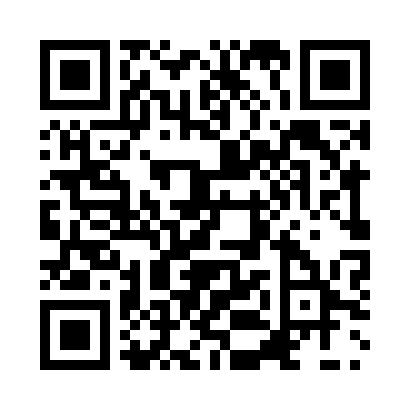 Prayer times for Bhomra, BangladeshWed 1 May 2024 - Fri 31 May 2024High Latitude Method: NonePrayer Calculation Method: University of Islamic SciencesAsar Calculation Method: ShafiPrayer times provided by https://www.salahtimes.comDateDayFajrSunriseDhuhrAsrMaghribIsha1Wed4:125:3212:013:256:317:512Thu4:115:3112:013:256:327:523Fri4:105:3012:013:246:327:524Sat4:095:3012:013:246:337:535Sun4:085:2912:013:246:337:546Mon4:085:2812:013:236:337:547Tue4:075:2812:013:236:347:558Wed4:065:2712:013:236:347:569Thu4:055:2712:013:236:357:5610Fri4:055:2612:013:226:357:5711Sat4:045:2612:013:226:367:5812Sun4:035:2512:013:226:367:5813Mon4:035:2512:013:216:377:5914Tue4:025:2412:013:216:377:5915Wed4:015:2412:013:216:388:0016Thu4:015:2312:013:216:388:0117Fri4:005:2312:013:216:388:0118Sat3:595:2312:013:206:398:0219Sun3:595:2212:013:206:398:0320Mon3:585:2212:013:206:408:0321Tue3:585:2112:013:206:408:0422Wed3:575:2112:013:206:418:0523Thu3:575:2112:013:206:418:0524Fri3:565:2112:013:196:428:0625Sat3:565:2012:013:196:428:0626Sun3:565:2012:013:196:438:0727Mon3:555:2012:013:196:438:0828Tue3:555:2012:013:196:448:0829Wed3:555:1912:023:196:448:0930Thu3:545:1912:023:196:448:0931Fri3:545:1912:023:196:458:10